Autonomisation économique des femmes: les organisations québécoises de coopération internationale partagent leurs savoirs et savoirs faire 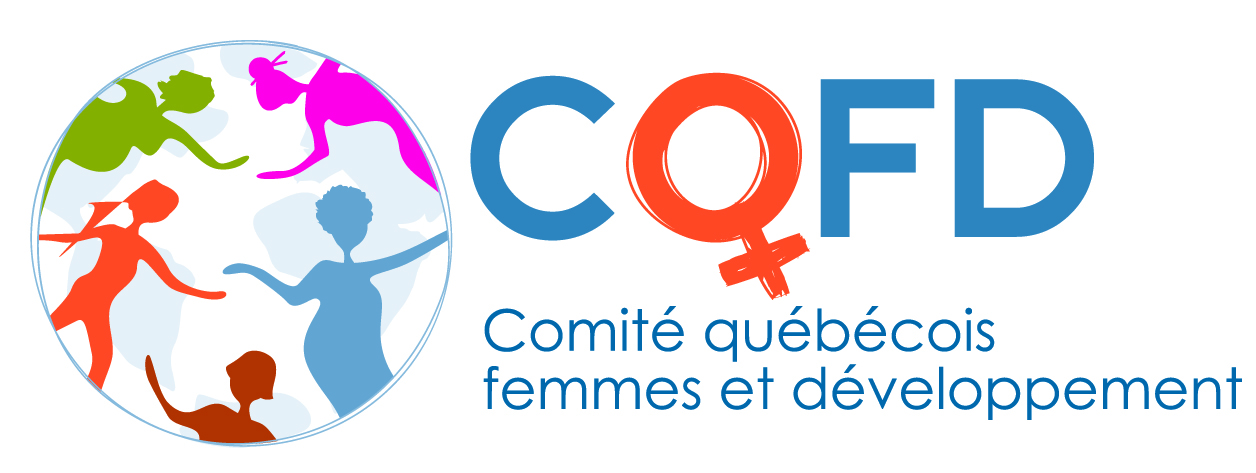 Fondé en mai 1984, le Comité québécois de femmes et de développement (CQFD) est issu de l’intérêt manifesté par un groupe de femmes, majoritairement en provenance du milieu de la coopération internationale au Québec, de mettre sur pied un comité d’échange, d’information et d’expertise sur les questions touchant les femmes et le développement international.Coordonné par l’Association québécoise des organismes de coopération internationale (AQOCI), le CQFD regroupe actuellement une soixantaine de personnes, dont la moitié est issue d’organismes membres de l’AQOCI, l’autre étant issue de divers milieux : groupes de femmes, milieux universitaire, syndical ou communautaire, soit à titre de représentante ou représentant de leur organisme soit à titre de membre individuelle ou individuel.Destiné en priorité aux membres de l’AQOCI, le CQFD se veut un lieu d’échange et de réflexion critique sur toutes les questions touchant le rôle des femmes dans le développement. Il vise à promouvoir une vision féministe du développement et à favoriser les liens de solidarité entre les groupes de femmes du Nord et du Sud. Depuis 7 ans, le CQFD et ses membres ont fait un travail exhaustif et plusieurs outils et documents de réflexions ont été créés sur la thématique autonomisation économique des femmes. Ils se trouvent sur le site de l’AQOCI : http://www.aqoci.qc.ca/spip.php?rubrique224 Projet Rural Enterprise Expansion Project (REEP) d’OXFAM-Québec au Vietnam 
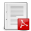  Projet de mutuelle d’épargne et de crédit des pêcheurs artisans du CECI en Guinée 
 Projet Ethik-BGC : un projet d’économie sociale de FEM International au Canada 
 Des organismes en action pour l’autonomie économique des Femmes, CQFD-AQOCI, 2008 
 Ficher technique CdP Autonomisation économique des femmes 
 Bibliographie Autonomie économique des femmes - CDEACF Pour plus de plus amples renseignements:Anne DelormeCoordonnatrice, Comité québécois femme et développementChargée de programme, Égalité entre les femmes et les hommesADelorme@aqoci.qc.caRenforcement du pouvoir économique des femmes: une question de justice et de droits  et  un enjeu économique incontournable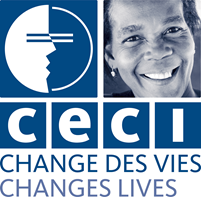 La mission du Centre d’étude et de coopération internationale (CECI) est de combattre la pauvreté et l’exclusion. À cette fin, le CECI renforce les capacités de développement des communautés défavorisées; il appuie des initiatives de paix, de droits de la personne et d’équité; il mobilise des ressources et favorise l’échange de savoir-faire.Depuis sa fondation en 1958, le CECI a:

• Formé plus de 10 000 volontaires et employé-es au Canada et dans 30 pays
• Recueilli plus de 800 millions de dollars de dons
• Aidé plus de 5 000 organisations locales
• Amélioré la vie de 25 millions de personnes défavoriséesLe CECI appuie et contribue depuis plusieurs années à différents projets visant l’autonomisation des femmes. Ce sont parfois des projets spécifiques ciblant  l’accès des femmes et des filles à l’éducation et ce sont parfois des composantes de projets visant le développement d’activités génératrices de revenus, et/ou l’augmentation des revenus des femmes. Le CECI cherche à agir sur la complexité des rapports sociaux, économiques, politiques et environnementaux qui peuvent représenter des entraves à la participation et au renforcement du pouvoir des femmes. C’est dans ce cadre que le CECI propose un modèle d’intervention visant précisément le renforcement du pouvoir économique des femmes. La présentation des résultats de projets visant le renforcement du pouvoir économique des femmes, ainsi que le cadre conceptuel de renforcement du pouvoir économique des femmes développé par le CECI, sont disponibles sur le site web : http://www.ceci.ca/fr/secteurs/egalite-entre-les-femmes-et-les-hommesPour plus de plus amples renseignements:Odette McCarthyChargée de projet et spécialiste d’égalité entre les femmes et les  hommesodettem@ceci.caLe renforcement du pouvoir dépend de la capacité des personnes de se prendre en charge et d’influencer les décisions qui concernent leurs conditions et leur qualité de vie. Le renforcement du pouvoir constitue un préalable essentiel à l’avancement politique, social, économique, culturel et environnemental de tous les peuples.